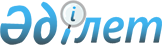 О социальной помощи отдельным категориям граждан района Магжана Жумабаева
					
			Утративший силу
			
			
		
					Постановление акимата района Магжана Жумабаева Северо-Казахстанской области от 22 июня 2009 года N 208. Зарегистрировано Управлением юстиции района Магжана Жумабаева Северо-Казахстанской области 15 июля 2009 года N 13-9-97. Утратило силу - постановлением акимата района Магжана Жумабаева Северо-Казахстанской области от 7 июля 2010 года N 344

      Сноска. Утратило силу - постановлением акимата района Магжана Жумабаева Северо-Казахстанской области от 07.07.2010 N 344      В соответствии с пунктом 1 статьи 56 Бюджетного кодекса Республики Казахстан от 4 декабря 2008 года № 95, подпунктами 13, 14 пункта 1 статьи 31 Закона Республики Казахстан от 23 января  2001 года № 148 «О местном государственном управлении и самоуправлении в Республике Казахстан», подпунктом 3 пункта 2 статьи 11, пунктом 6  статьи 29 Закона Республики Казахстан от 13 апреля 2005 года № 39 «О социальной защите инвалидов в Республике Казахстан», статьей 20 Закона Республики Казахстан от 28 апреля 1995 года № 2247 «О льготах и социальной защите участников, инвалидов Великой Отечественной войны и лиц, приравненных к ним», в целях реализации решения сессии районного маслихата от 25 декабря 2008 года № 13-2 «О бюджете района Магжана Жумабаева на 2009 год» (зарегистрировано в государственном реестре за № 13-9-85 27 января 2009 года, опубликовано в газете «Вести» от 27 марта 2009 года в специальном выпуске) акимат районаПОСТАНОВЛЯЕТ:



      1. Для осуществления реализации бюджетных программ «Социальная помощь отдельным категориям нуждающихся граждан по решениям местных представительных органов» и «Материальное обеспечение детей-инвалидов, воспитывающихся и обучающихся на дому» утвердить следующие виды социальных выплат из местного бюджета:

      1) ежемесячную социальную помощь для посещения бань и парикмахерских участникам и инвалидам Великой Отечественной войны в сумме 400 тенге;

      2) ежемесячную социальную помощь гражданам, больным туберкулезом на дополнительное питание в период амбулаторного лечения в размере 600 тенге;

      3) социальную помощь на зубопротезирование участникам и инвалидам Великой Отечественной войны, а также лицам, приравненным по льготам и гарантиям к участникам и инвалидам Великой Отечественной войны, которое осуществляется медицинской организацией имеющей лицензию на зубопротезирование, в размере стоимости зубопротезирования (кроме драгоценных металлов, металло-керамических протезов);

      4) Социальные выплаты на санаторно-курортное лечение: участникам, инвалидам войны и приравненным к ним лицам, их вдовам, семьям погибших военнослужащих, гражданам, трудившимся и проходившим воинскую службу в тылу;

      5) ежеквартальную социальную помощь детям-инвалидам, воспитывающимся и обучающимся на дому в размере 6,5-кратного месячного расчетного показателя, установленного законом о республиканском бюджете на соответствующий год.



      2. Определить,что:

      1) ежемесячная социальная помощь для посещения бань и парикмахерских участникам и инвалидам Великой Отечественной войны назначается с месяца подачи заявления и прекращается в связи со смертью заявителя или его выбытия за пределы района Магжана Жумабаева. Выплата прекращается с месяца следующего за месяцем, в котором наступили указанные события;

      2) социальная помощь детям-инвалидам, воспитывающимся и обучающимся на дому назначается на период, указанный в заключении о необходимости обучения (воспитания) ребенка-инвалида на дому, выданном Межведомственной психолого–медико-педагогической консультативной комиссией при районном отделе образования. Воспитание и обучение на дому, в случае, когда отсутствует возможность осуществлять воспитание и обучение детей-инвалидов в общих или специальных дошкольных организациях и других учебных заведениях с учетом желания родителей или законных представителей;

      3) социальные выплаты из местного бюджета осуществляются путем перечисления денежных средств на лицевой счет получателя социальной помощи через банки второго уровня или организации, имеющие лицензии Национального банка Республики Казахстан на соответствующие виды банковских операций, согласно спискам, представленным уполномоченным органом.



      3. Утвердить прилагаемый перечень необходимых документов для назначения социальной помощи отдельным категориям граждан, согласно приложению.



      4. Определить уполномоченным органом по назначению и выплате социальной помощи - государственное учреждение «Отдел занятости и социальных программ района Магжана Жумабаева Северо-Казахстанской области».



      5. Признать утратившими силу следующие постановления акимата района Магжана Жумабаева:

      1) от 29 августа 2007 года № 306 «О предоставлении социальных выплат на санаторно-курортное лечение отдельным категориям граждан» (зарегистрировано государственном реестре 2 октября 2007 года № 13-9-53, опубликовано в районной газете «Вести» 16 ноября 2007 года № 46);

      2) от 18 февраля 2006 года № 68 «Об утверждении Правил оказания социальной помощи семьям,имеющим детей-инвалидов, воспитывающихся и обучающихся на дому» (зарегистрировано в государственном реестре 23 марта 2006 года № 13-9-21, опубликовано в районной газете «Вести» 21 апреля 2006 года № 16);

      3) от 10 марта 2005 года № 92 «Об утверждении Правил предоставления отдельных видов социальных льгот участникам и инвалидам Великой Отечественной войны» (зарегистрировано в государственном реестре 24 марта 2005 года № 1538, опубликовано в районной газете «Вести» 20 мая 2005 года № 20);

      4) от 13 апреля 2005 года № 127 «Об утверждении Правил предоставления социальной поддержки студентам из малообеспеченных семей» (зарегистрировано в государственном реестре 23 мая 2005 года № 13-9-5, опубликовано в районной газете «Вести» 19 августа 2005 года № 33);

      5) от 29 августа 2007 года № 305 «О внесении изменений и дополнений в постановление акимата района от 10 марта 2005 года № 90 «Об утверждении Правил предоставления социальной помощи отдельным категориям граждан» (зарегистрировано в государственном реестре 2 октября 2007 года № 13-9-52, опубликовано в районной газете «Вести» 16 ноября 2007 года № 46);

      6) от 10 марта 2005 года № 90 «Об утверждении Правил предоставления социальной помощи отдельным категориям граждан» (зарегистрировано в государственном реестре 29 марта 2005 года № 1555, опубликовано в районной газете «Вести» 13 мая 2005 года № 19).



      6. Контроль за исполнением настоящего постановления возложить на заместителя акима района Магжана Жумабаева по социальным вопросам.



      7. Настоящее постановление вводится в действие по истечении десяти календарных дней со дня первого официального опубликования.      Аким района                                А.Сапаров

Приложение к постановлению

«О социальной  помощи отдельным категориям

граждан района Магжана Жумабаева»

от 22 июня № 208 Перечень необходимых документов

для назначения социальной помощи отдельным категориям граждан      1. Обязательными документами для назначения социальной помощи отдельным категориям граждан являются:

      1) заявление лица, обратившегося за социальной помощью;

      2) копия документа, удостоверяющего личность заявителя;

      3) копия документа, подтверждающая место жительства;

      4) для заявителя, являющегося законным представителем несовершеннолетнего ребенка, копия документа, подтверждающая наличие указанного статуса.

      2. Для назначения ежемесячной социальной помощи для посещения бань и парикмахерских участниками и инвалидами Великой Отечественной войны:

      1) копия удостоверения инвалида или участника Великой Отечественной войны;

      3. Для назначения ежеквартальной социальной помощи детям-инвалидам воспитывающимся и обучающимся на дому:

      1) копия свидетельства о рождении;

      2) копия справки медико-социальной экспертизы об установлении инвалидности;

      3) справка о необходимости обучения на дому,выданная психолого-медико-педагогической консультацией;

      4) справка,подтверждающая факт обучения на дому,выданная учебным заведением( предоставляется ежеквартально).

      4. Для назначения единовременной социальной помощи на зубопротезирование и санаторно-курортное лечение участникам и инвалидам Великой Отечественной войны и лицам приравненным к ним:

      1) копии документов, подтверждающих наличие указанного статуса. 

      5. Для назначения дополнительного питания гражданам больным туберкулезом:

      1) копия свидетельства о рождении ребенка (для несовершеннолетних детей);

      2) справка из лечебного учреждения, подтверждающая нахождение больного на амбулаторном лечении;

      6. Документы предоставляются в уполномоченный орган в копиях и подлинниках для сверки.

      После сверки подлинники документов возвращаются заявителю, а копии документов заверяются и формируются в дело.
					© 2012. РГП на ПХВ «Институт законодательства и правовой информации Республики Казахстан» Министерства юстиции Республики Казахстан
				